Поездка учеников нашей школы в Тюмень-Тобольск по программе «Императорский маршрут»11- 17 сентября 2019 года 10 учеников нашей школы приняли участие в федеральной программе «Императорский маршрут». Цель проекта «Императорский маршрут» — возрождение основ историко-культурной и духовной составляющей России, ее достижений в период правления Династии Романовых. Маршрут рассказывает  о том, как жила и хранила высокие традиции благочестия семья последнего Императора, о членах Императорской семьи — щедрых меценатах и неутомимых благотворителях.Они посетили города Тюмень и Тобольск 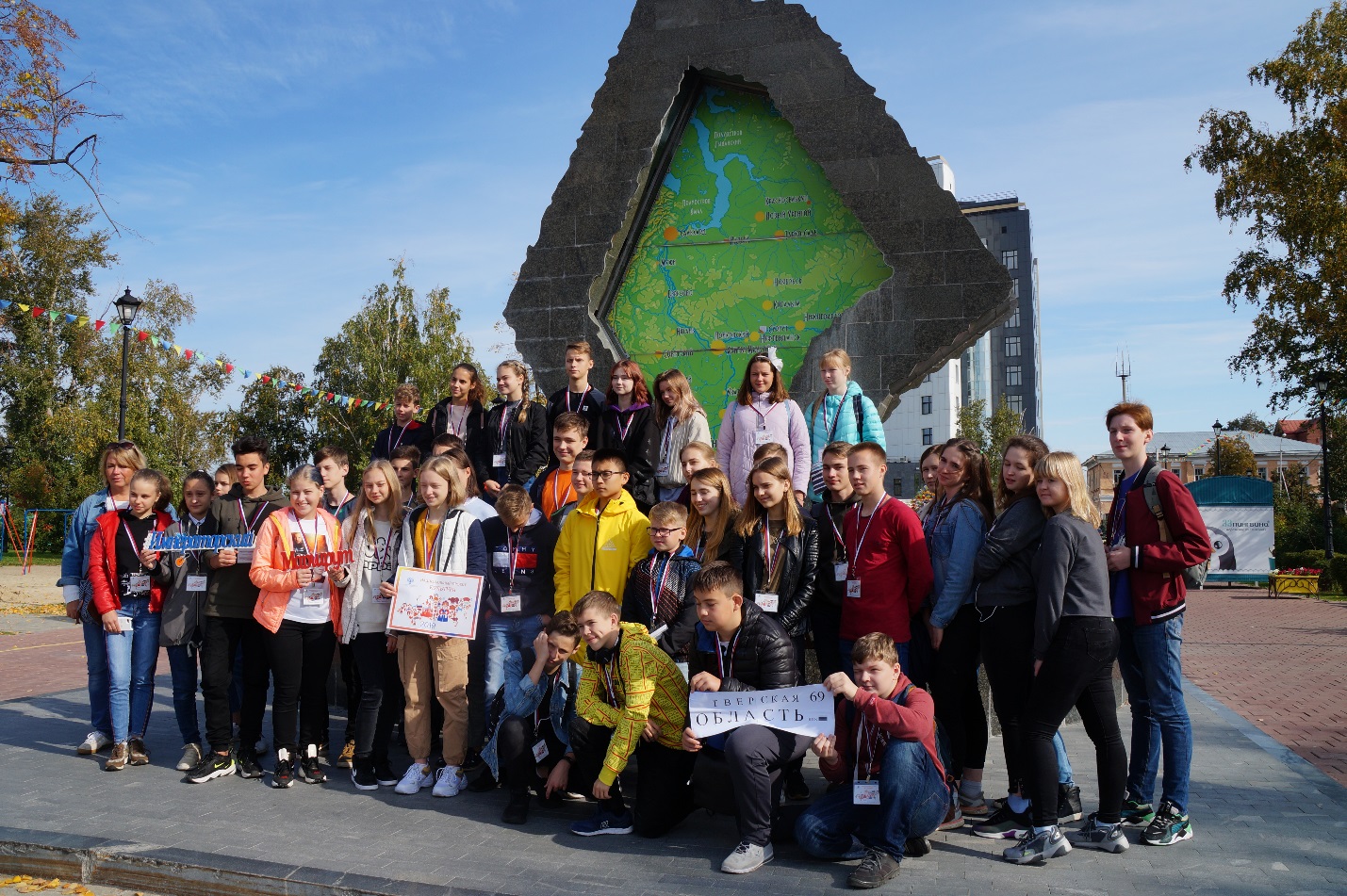 В Тюмени на площади Борцов Революции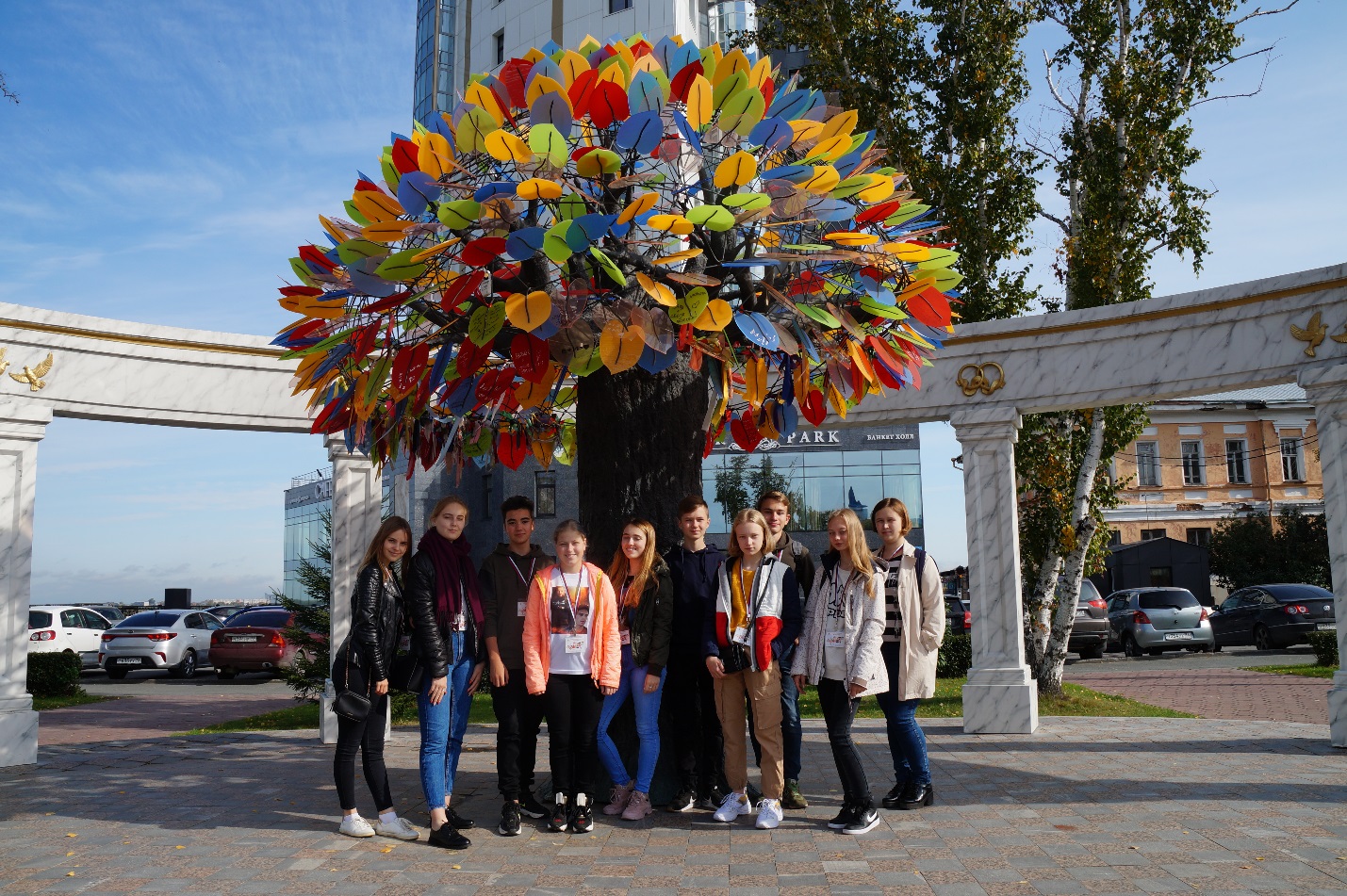 У дерева счастья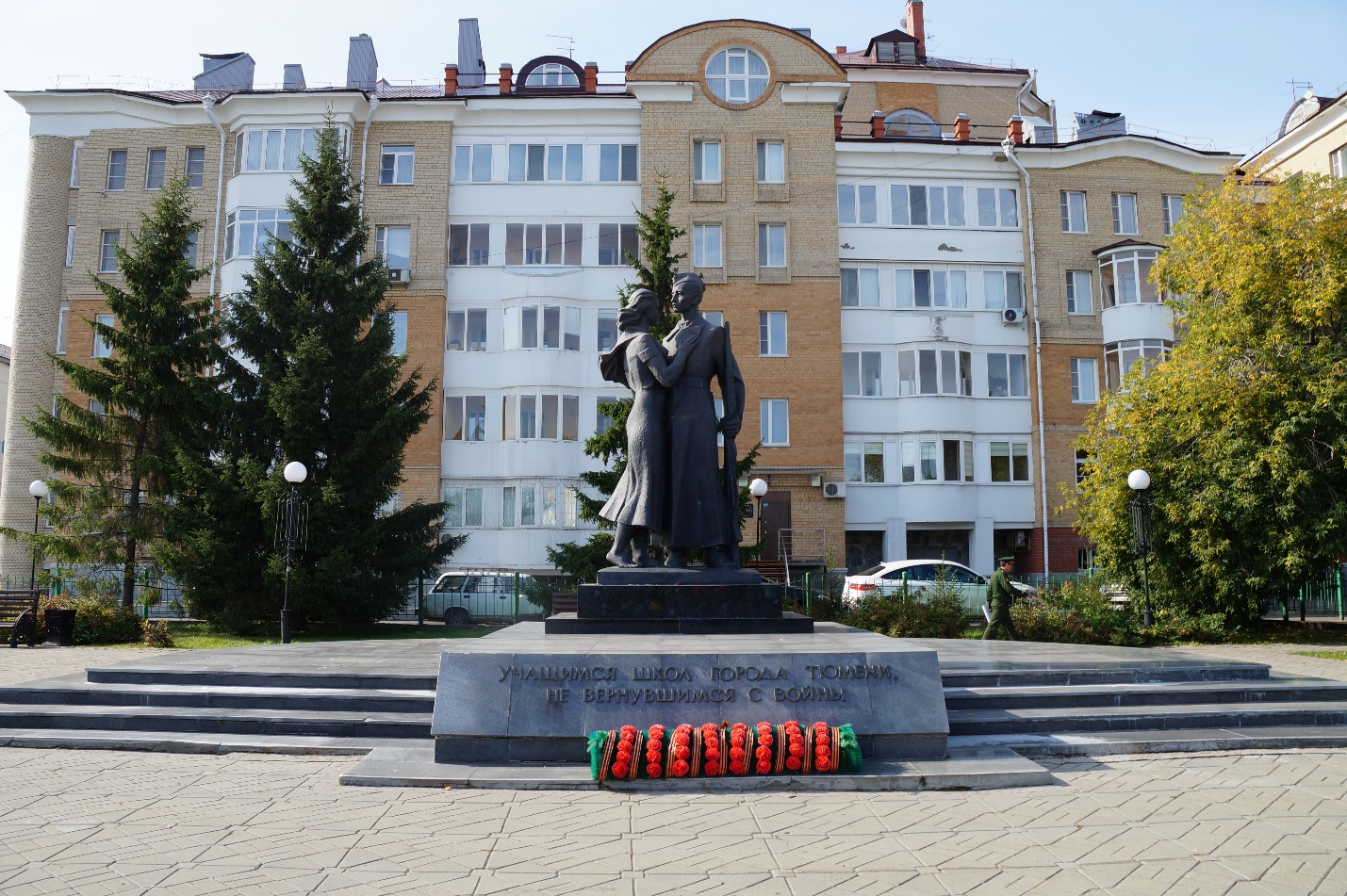  Много школьников-выпускников школ Тюмени ушли на фронт и не вернулись. Благодарные жители поставили им памятник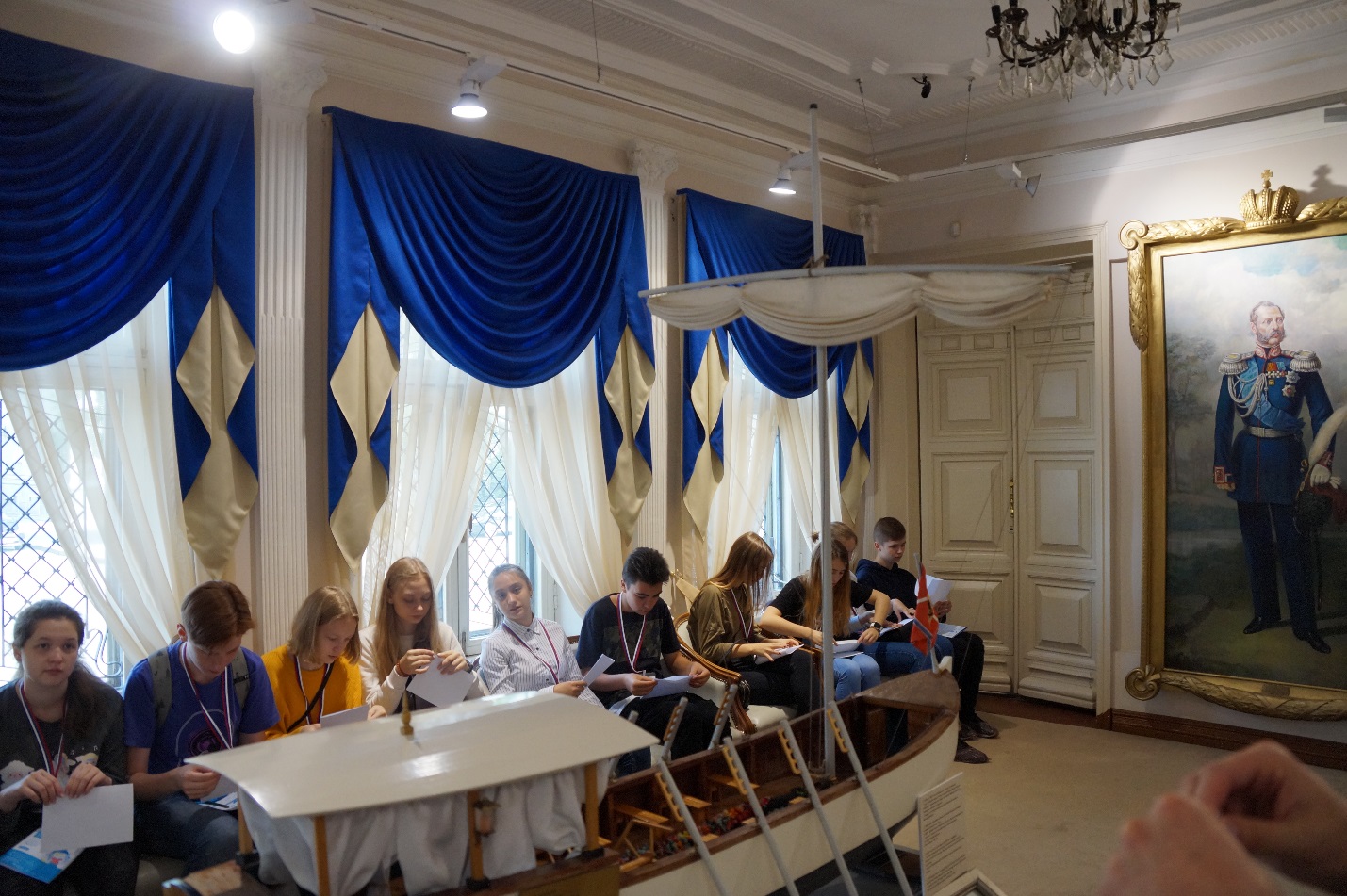  Ребятам проводили мастер классы в музеях города (изготовление бумажных фигур)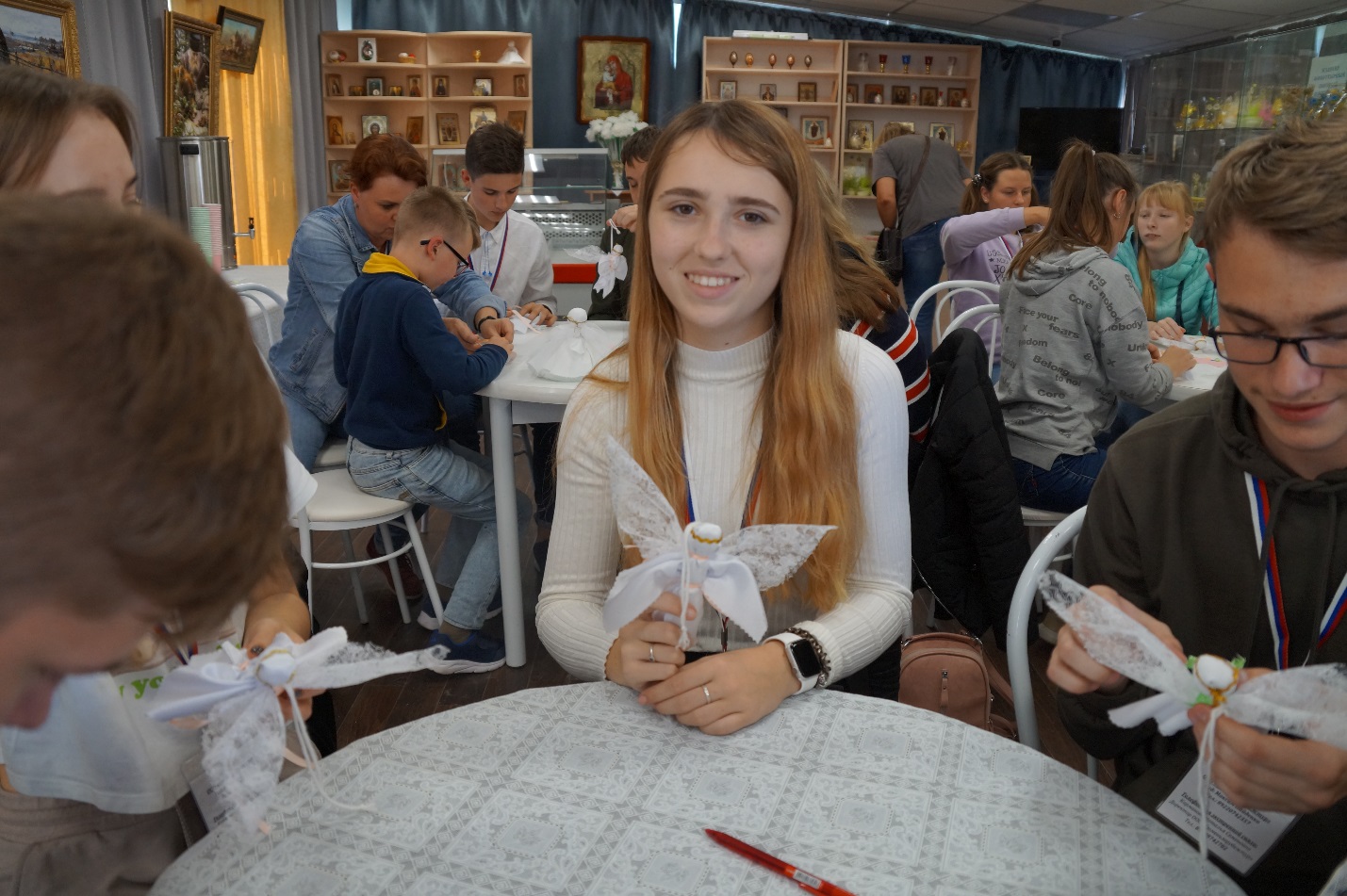 Мастер класс в благотворительных целях (изготовление ангела) 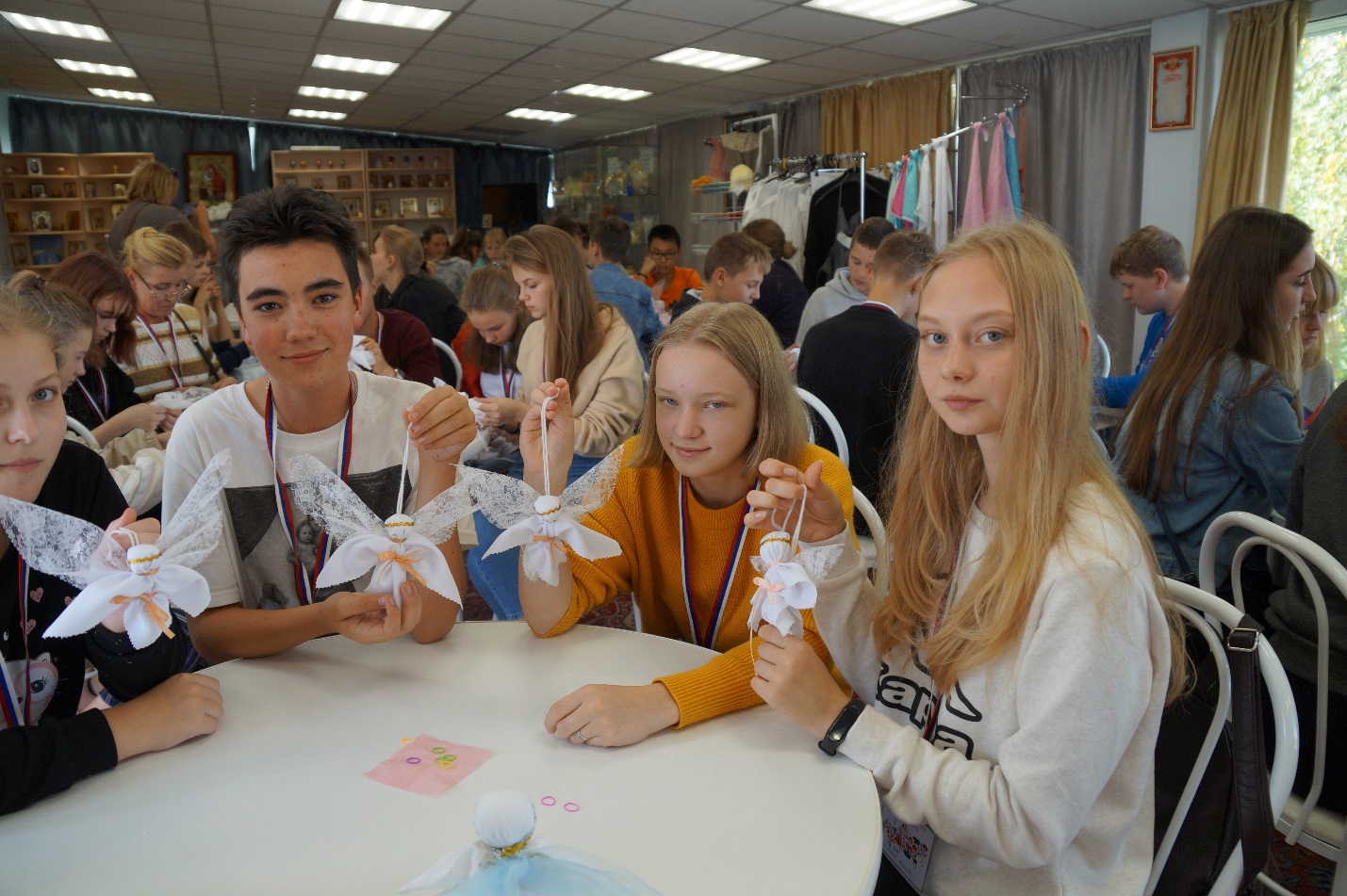 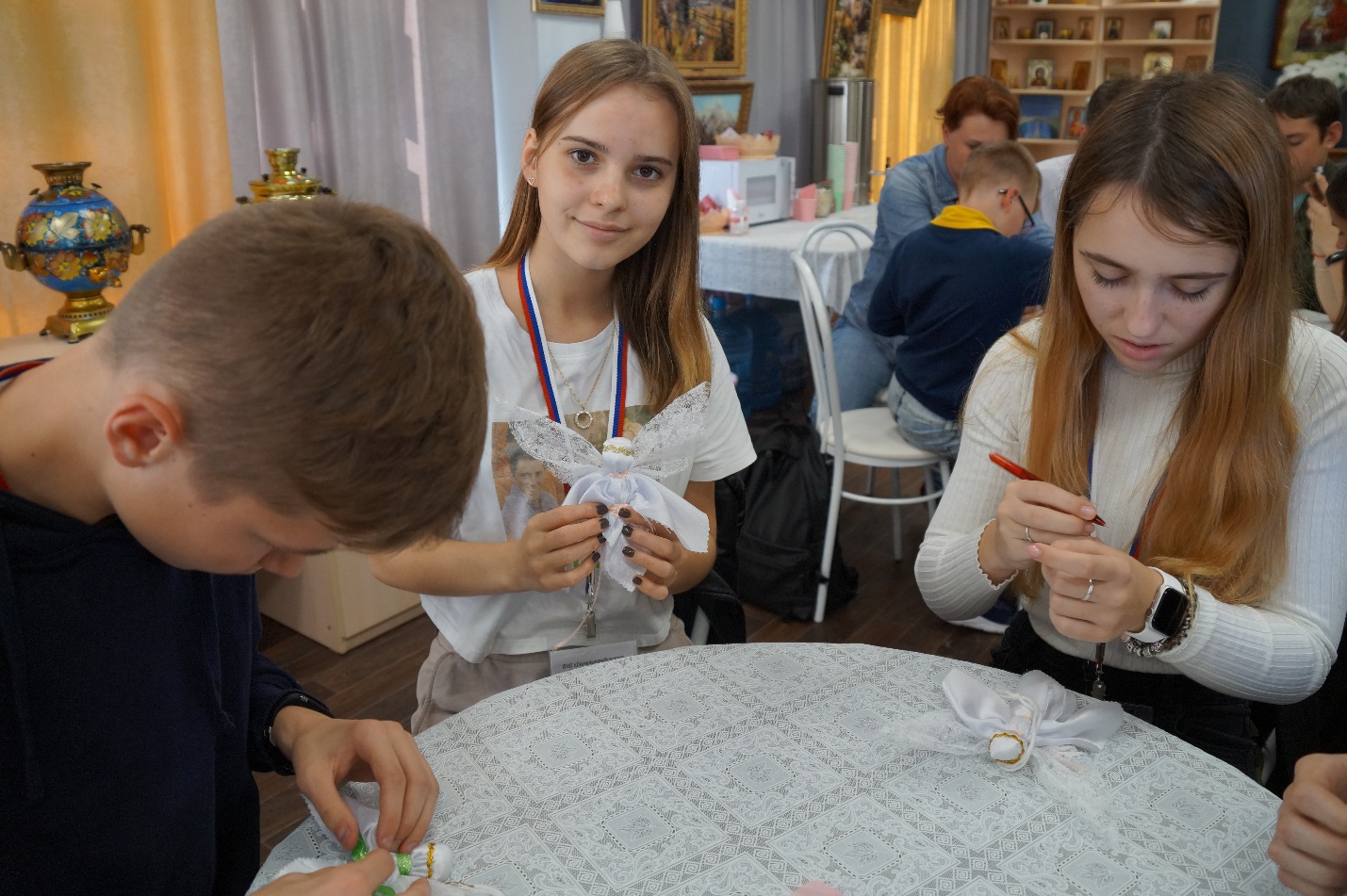 Удивительно красивая набережная реки Туры (приток Оби) 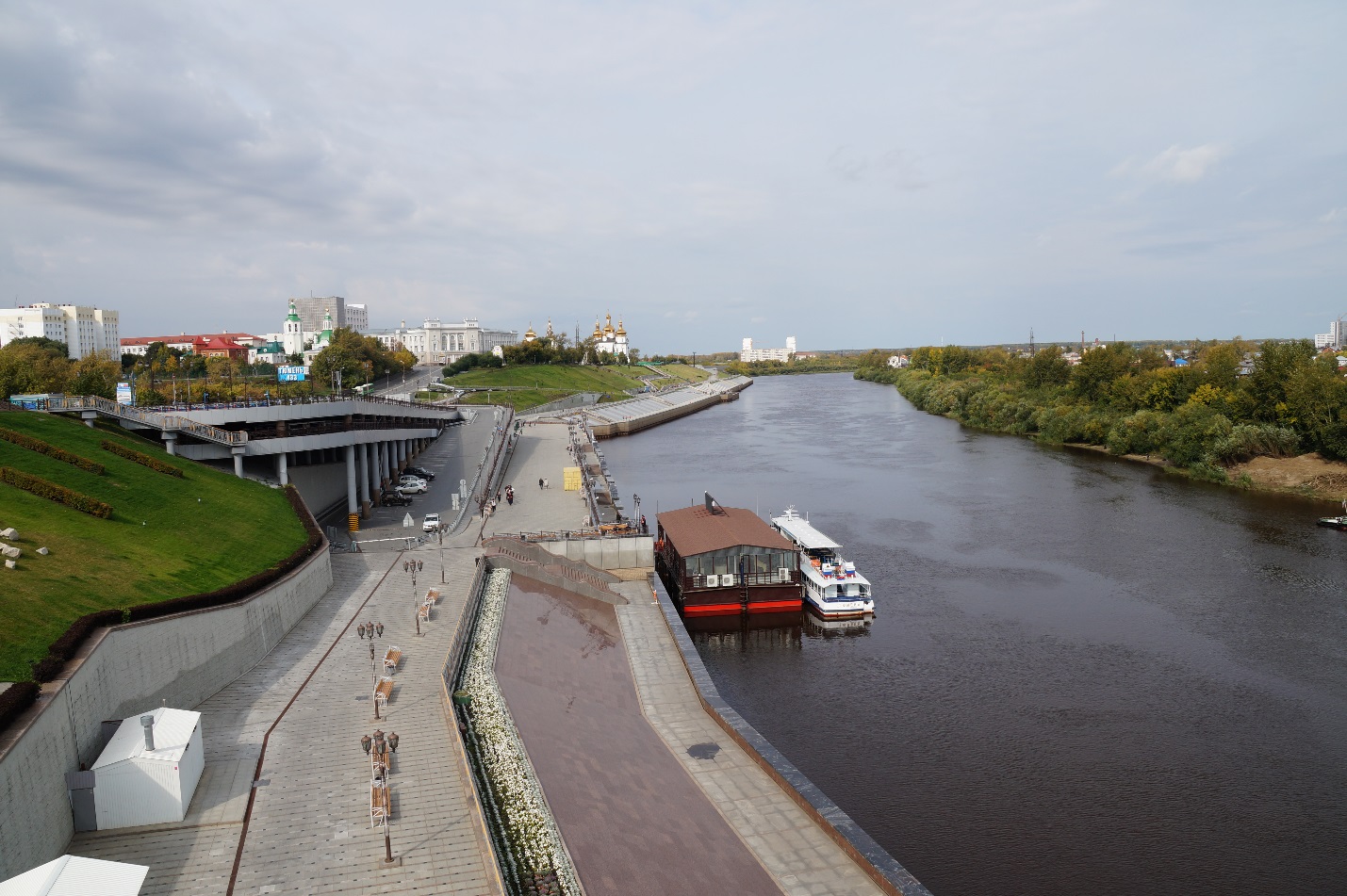 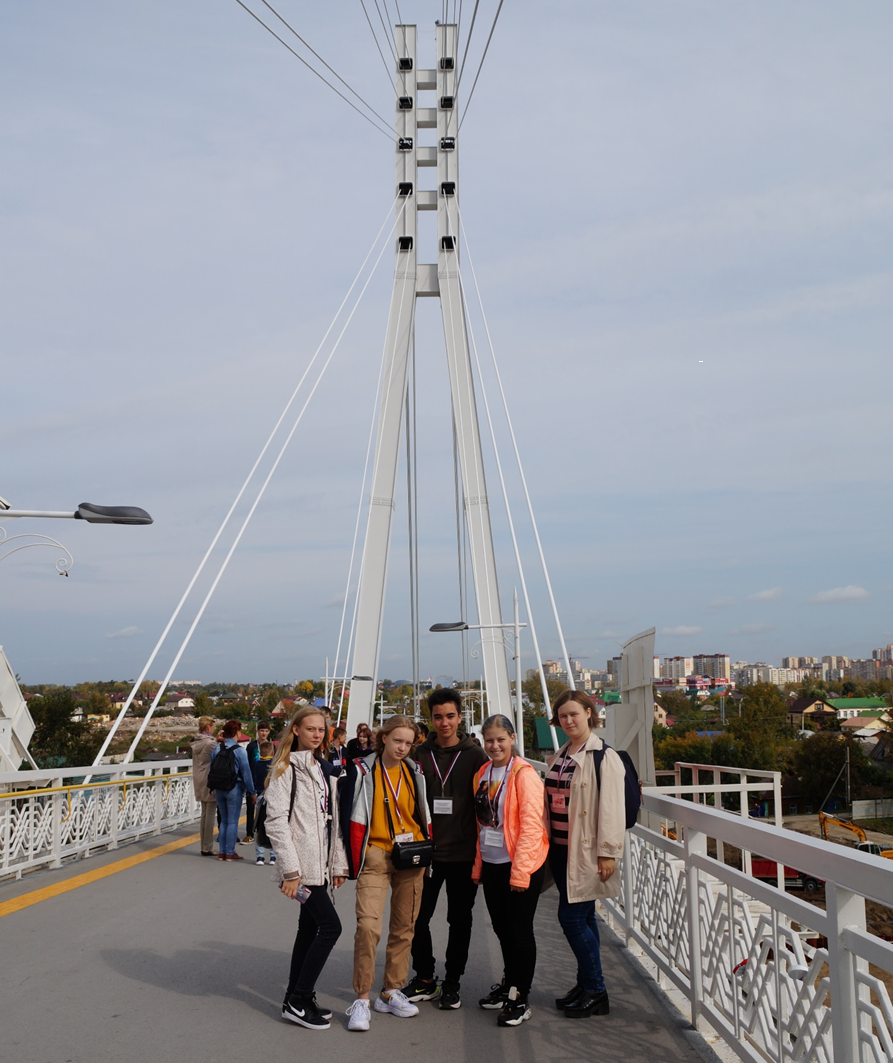 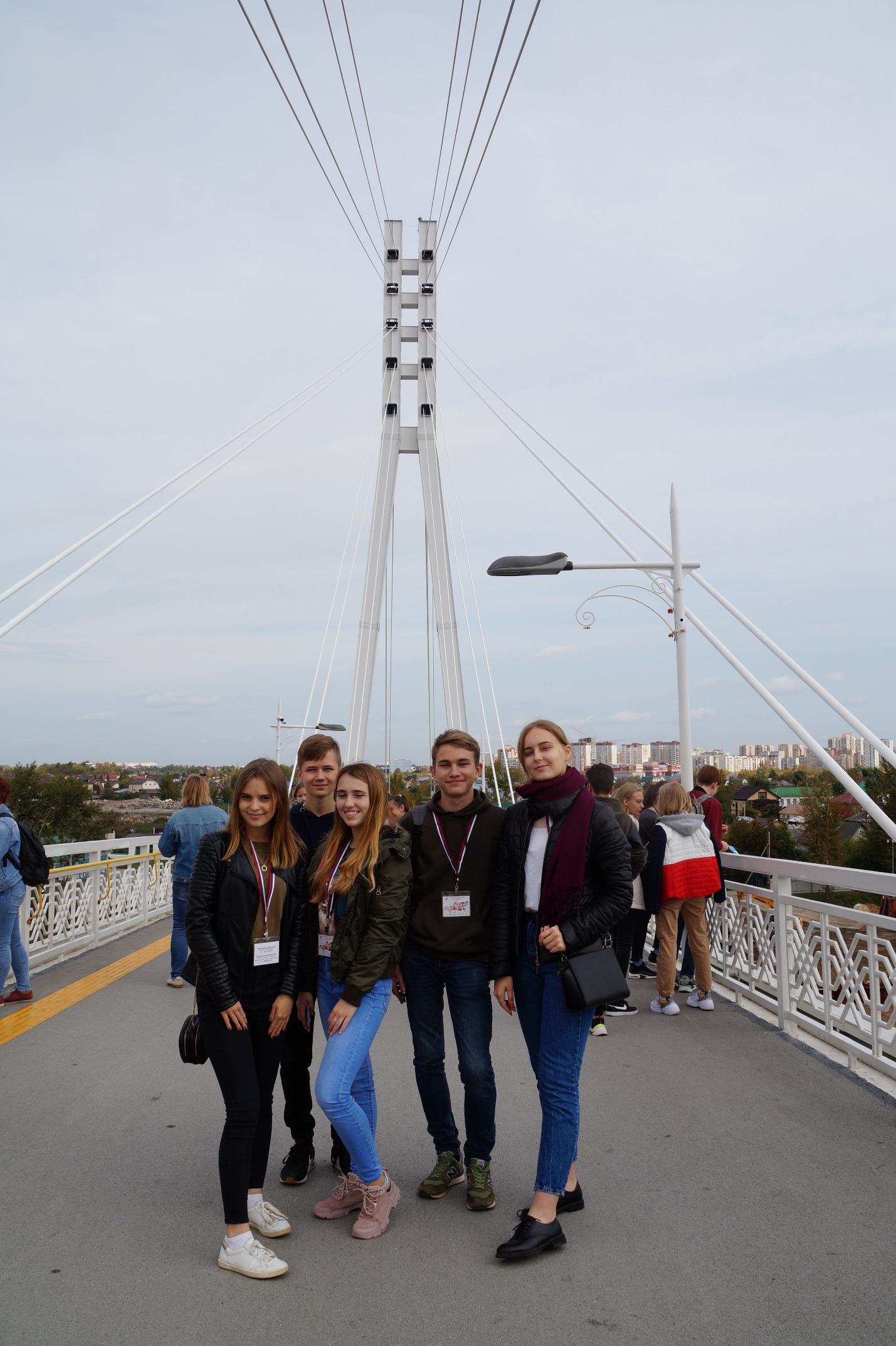 Вантовый мост на Туре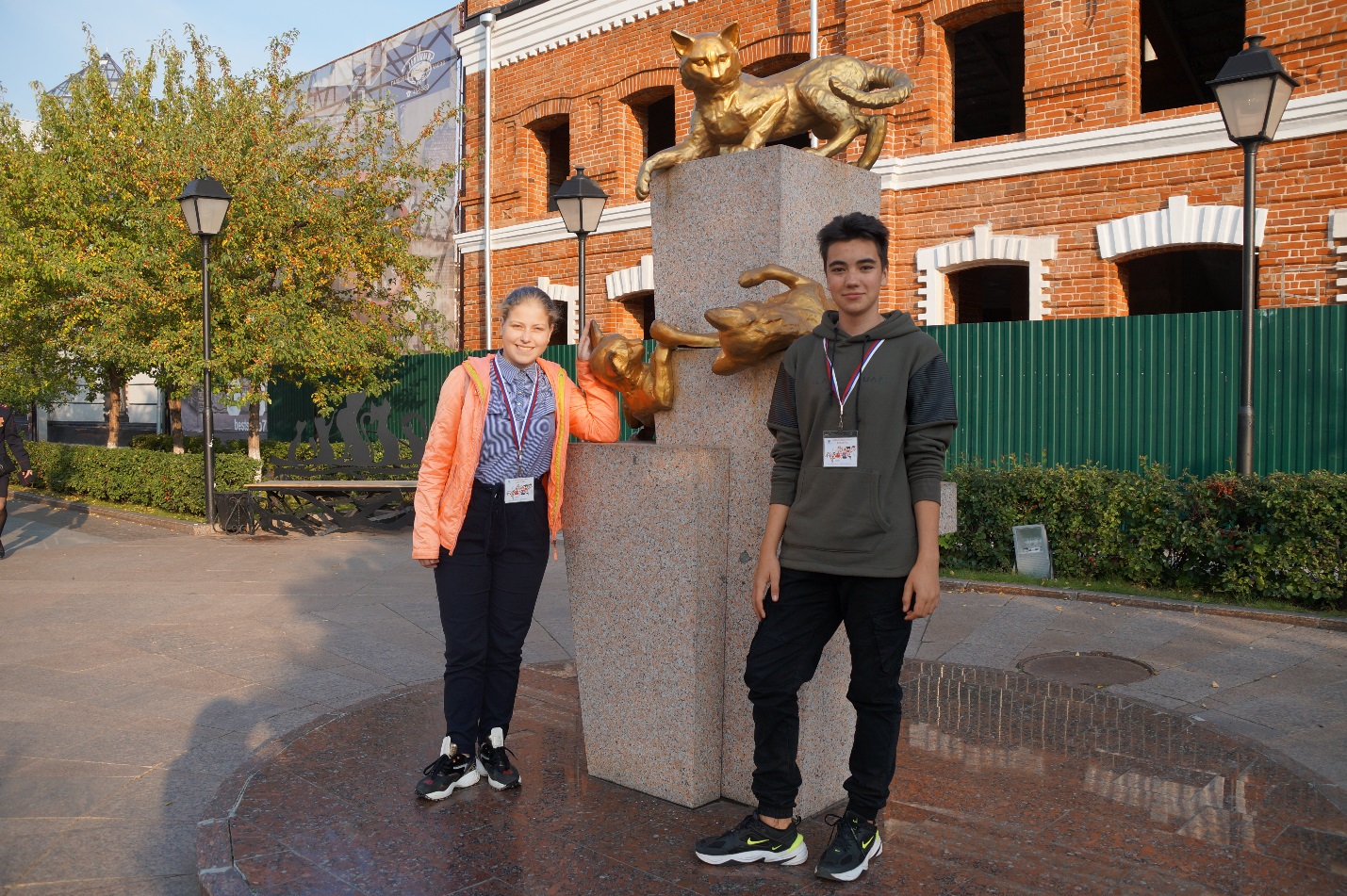 Сквер сибирских кошек, которые спасли военный Ленинград от крыс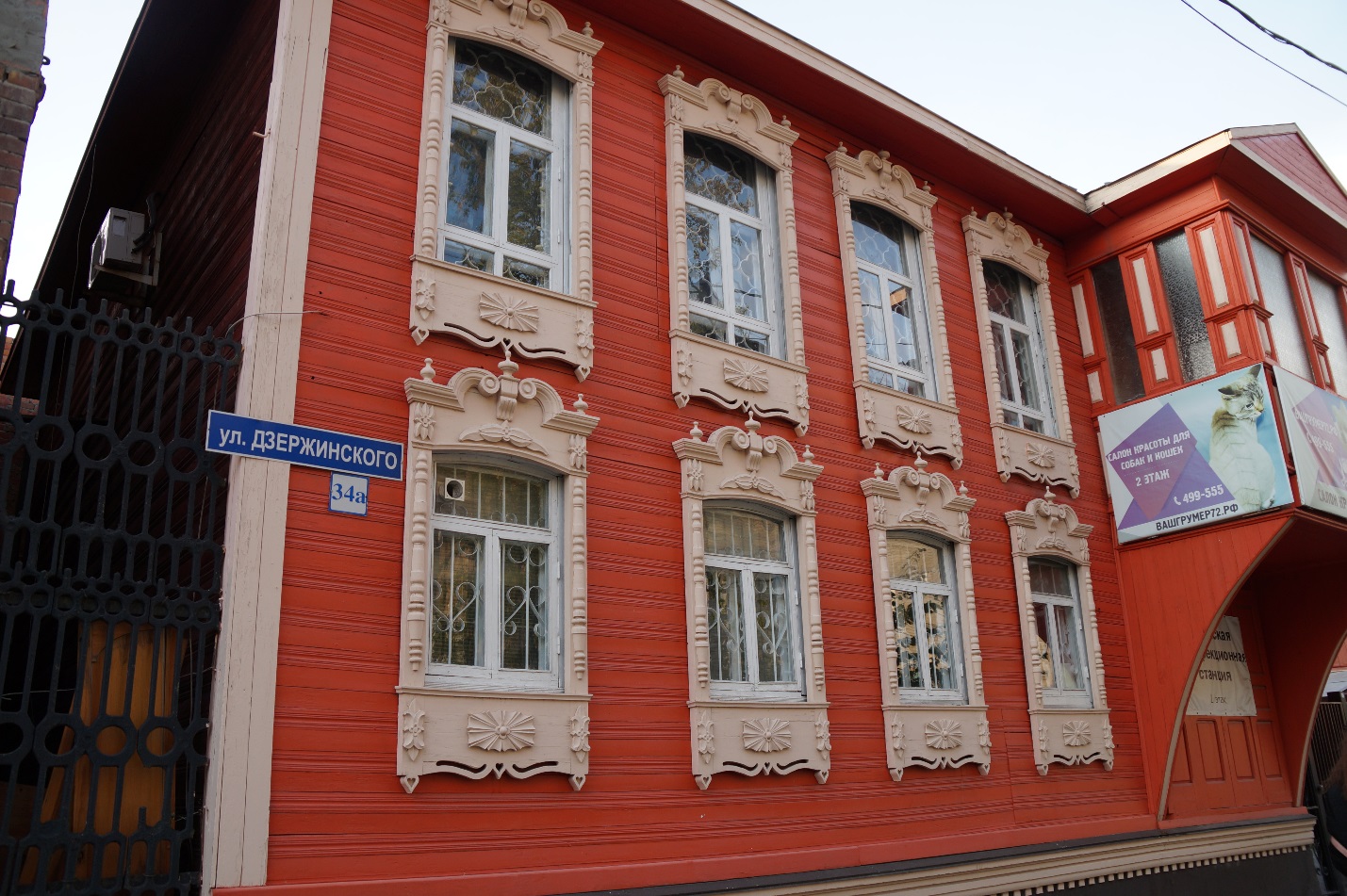 Деревянное зодчество на улицах старой Тюмени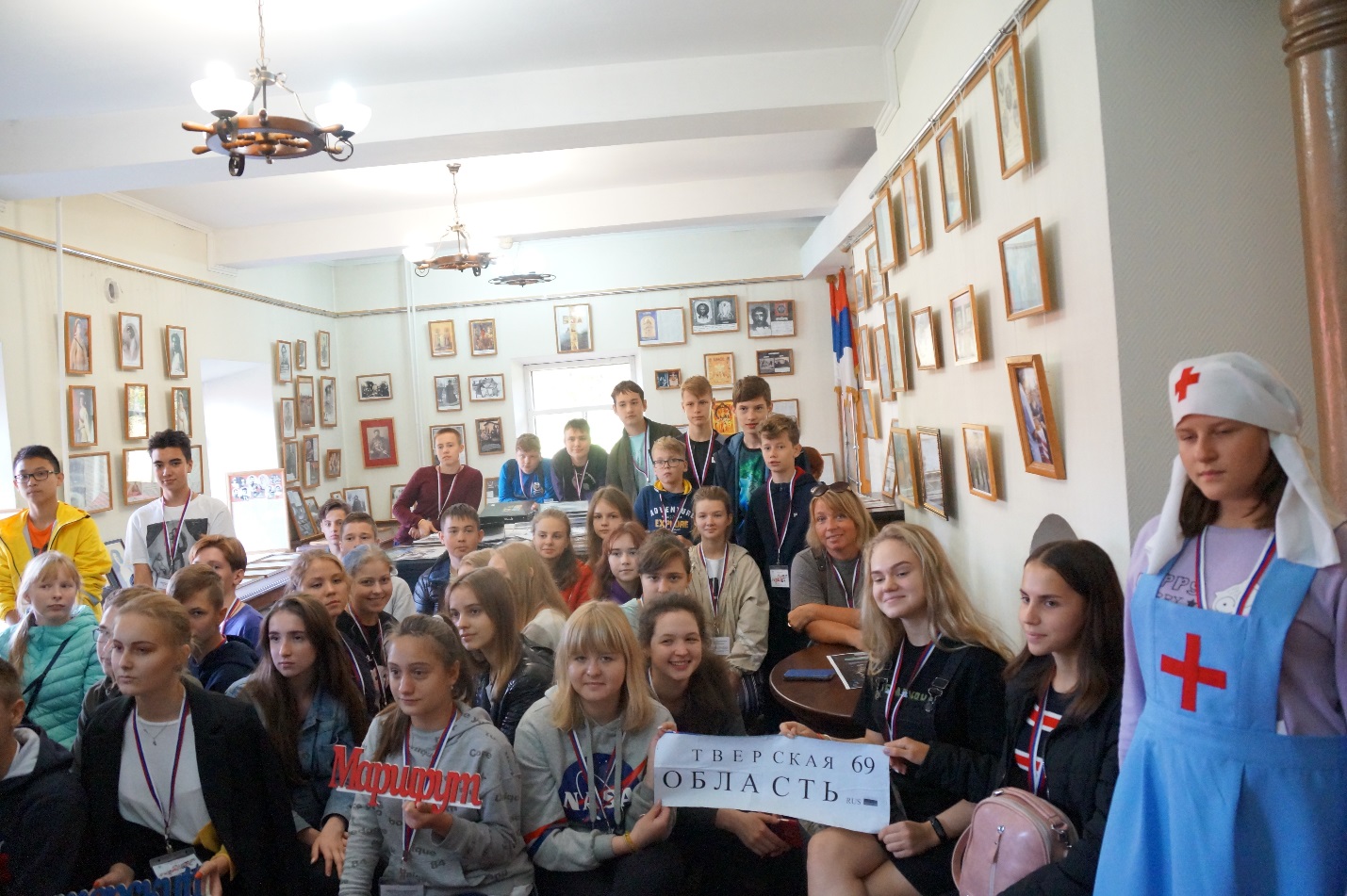 В музее «Царская пристань» шел разговор о традициях воспитания в царской семье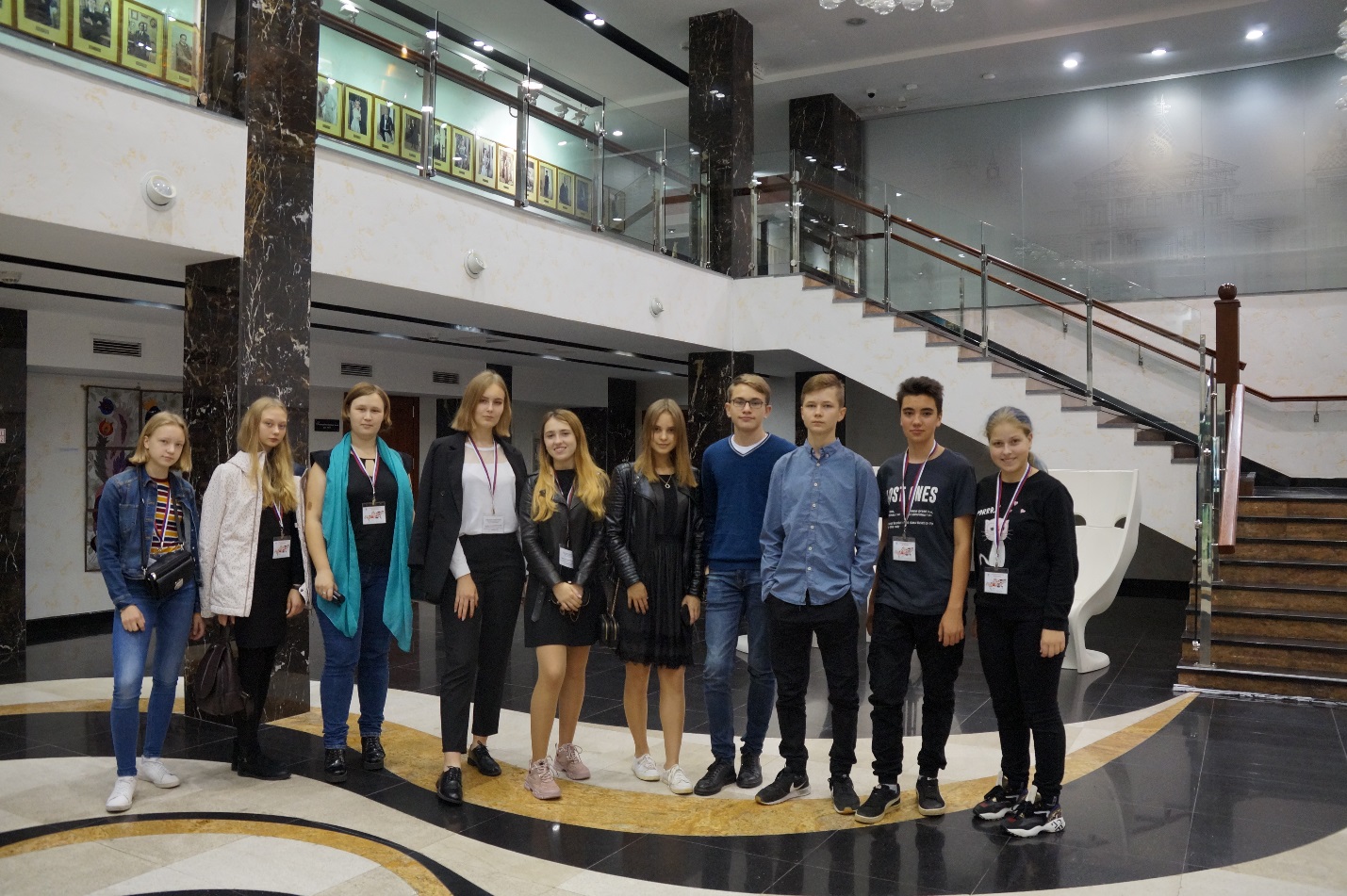 В Тобольске школьники посетили театр и увидели спектакль «Медведь». Эту постановку организовала царская семья в годы ссылки в Тобольск. Роли тогда исполняли сам император и его дочь Ольга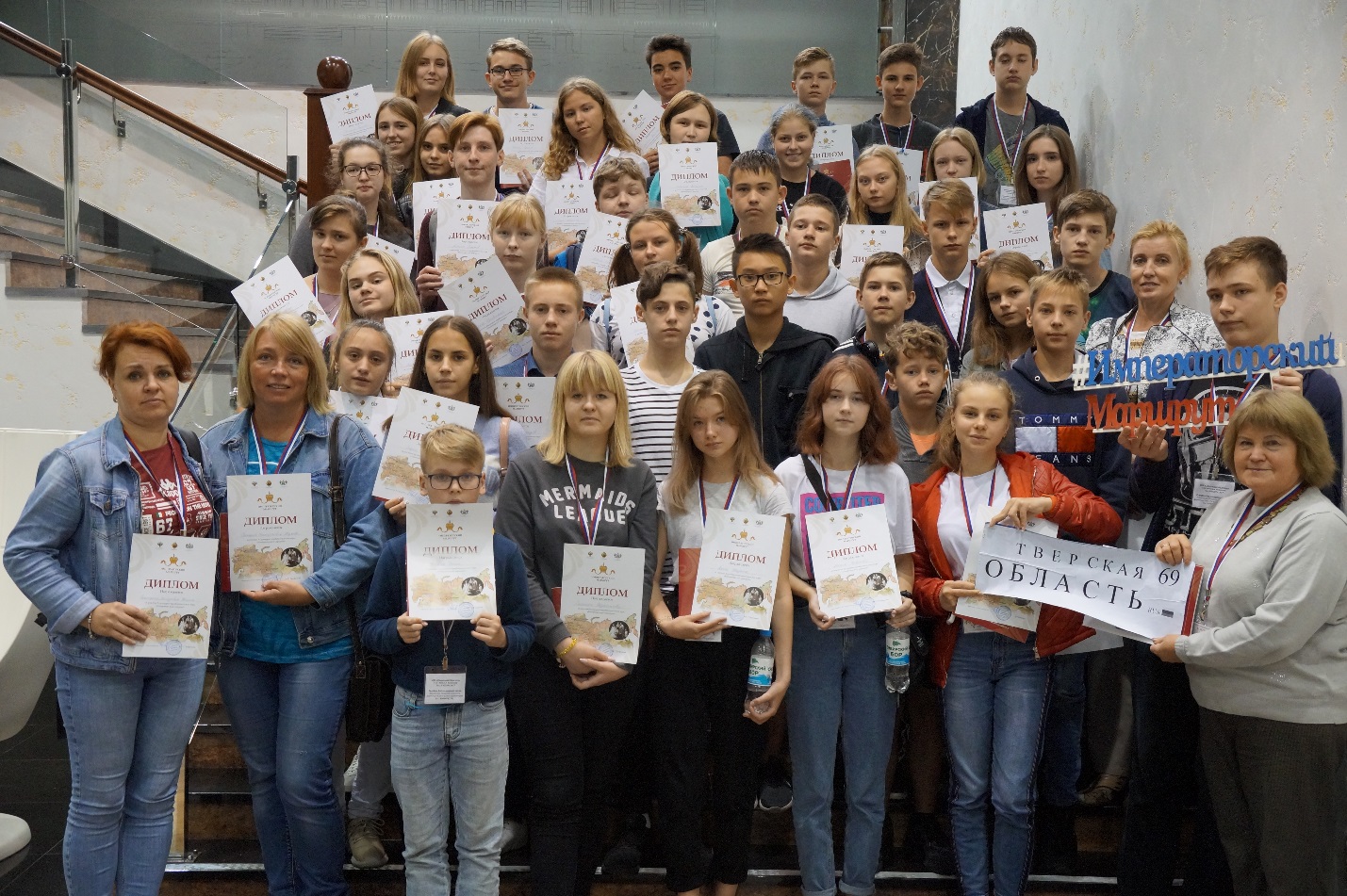 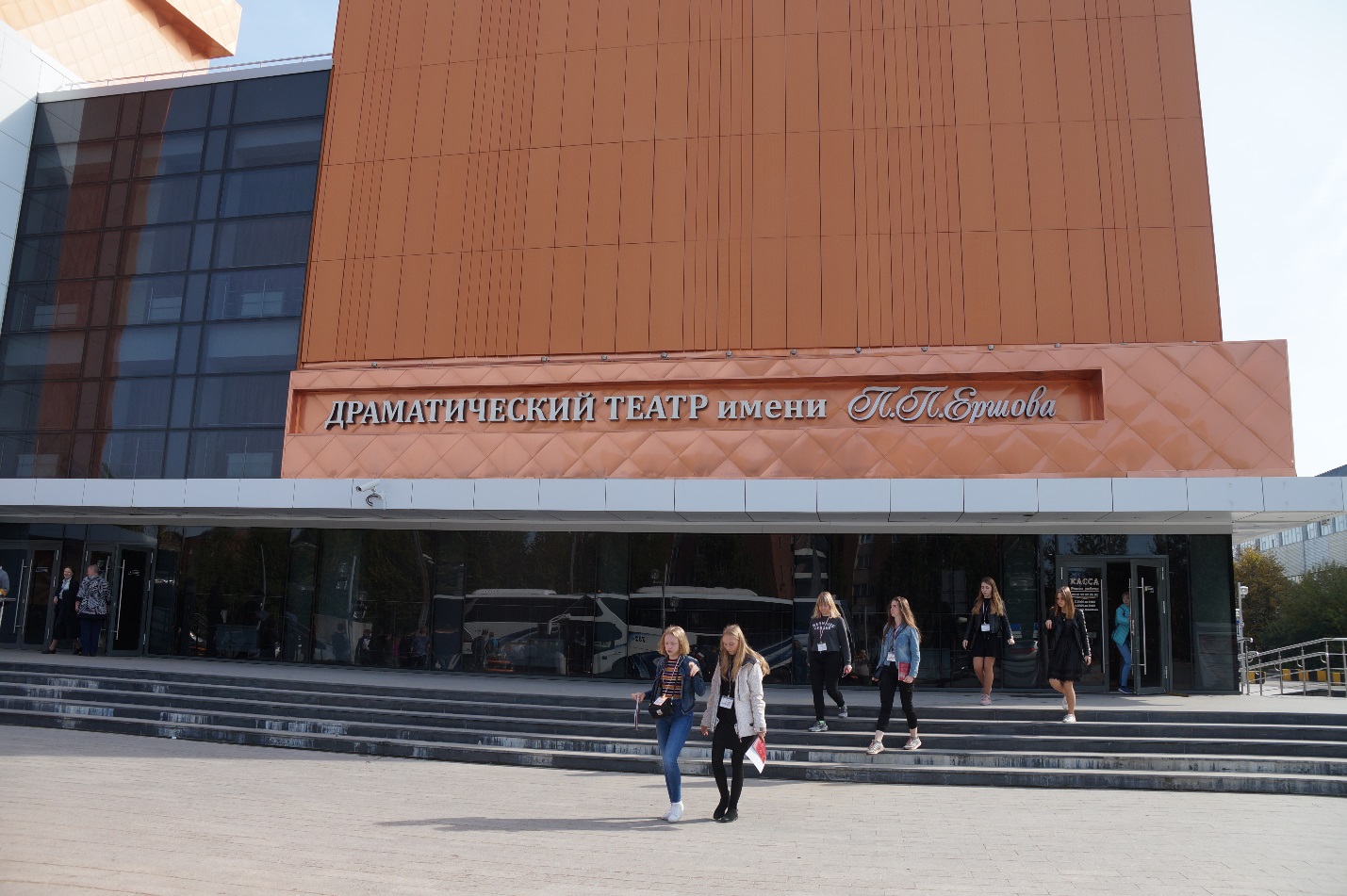  Тобольский Кремль (первый каменный Кремль Сибири)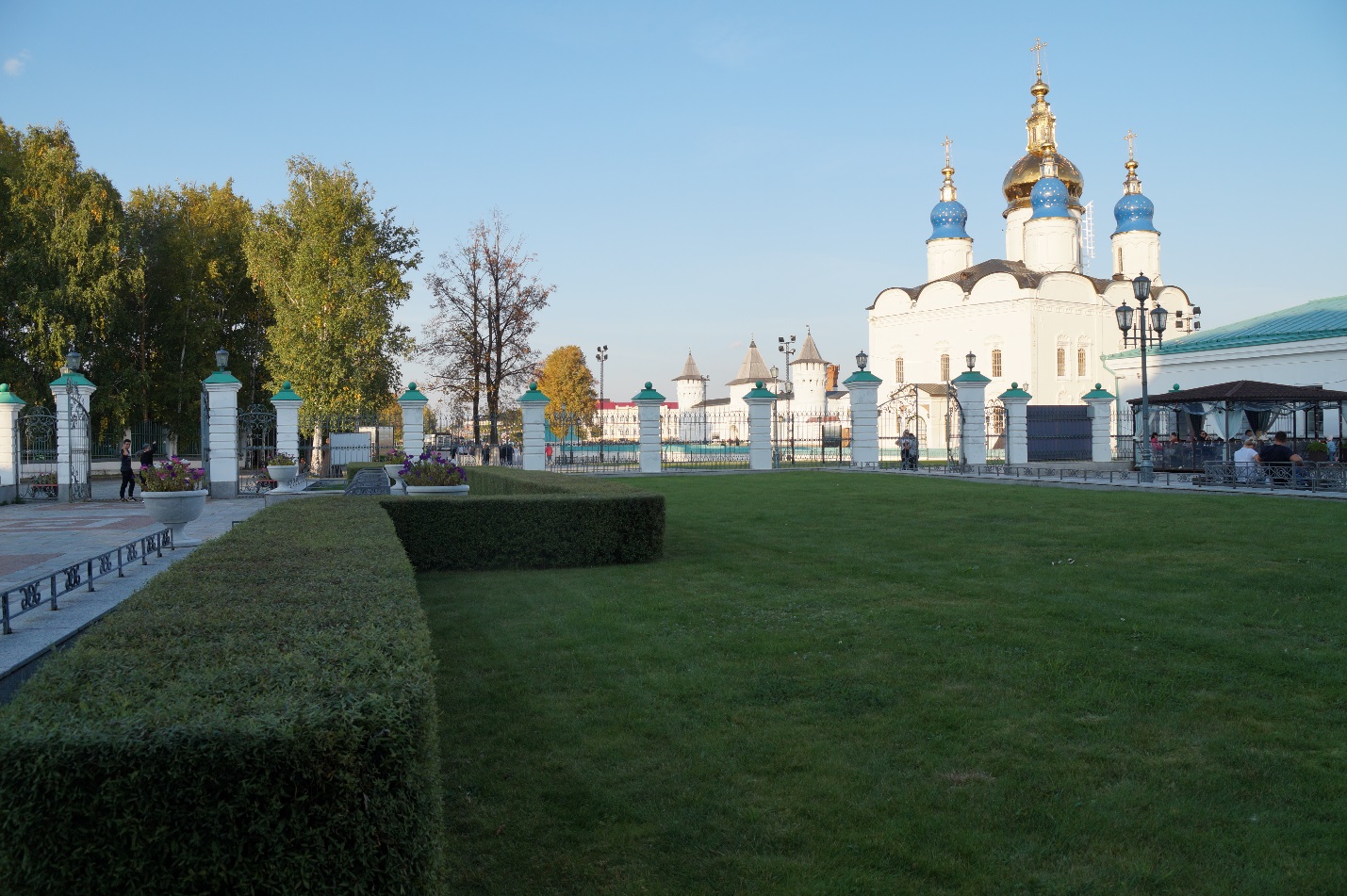 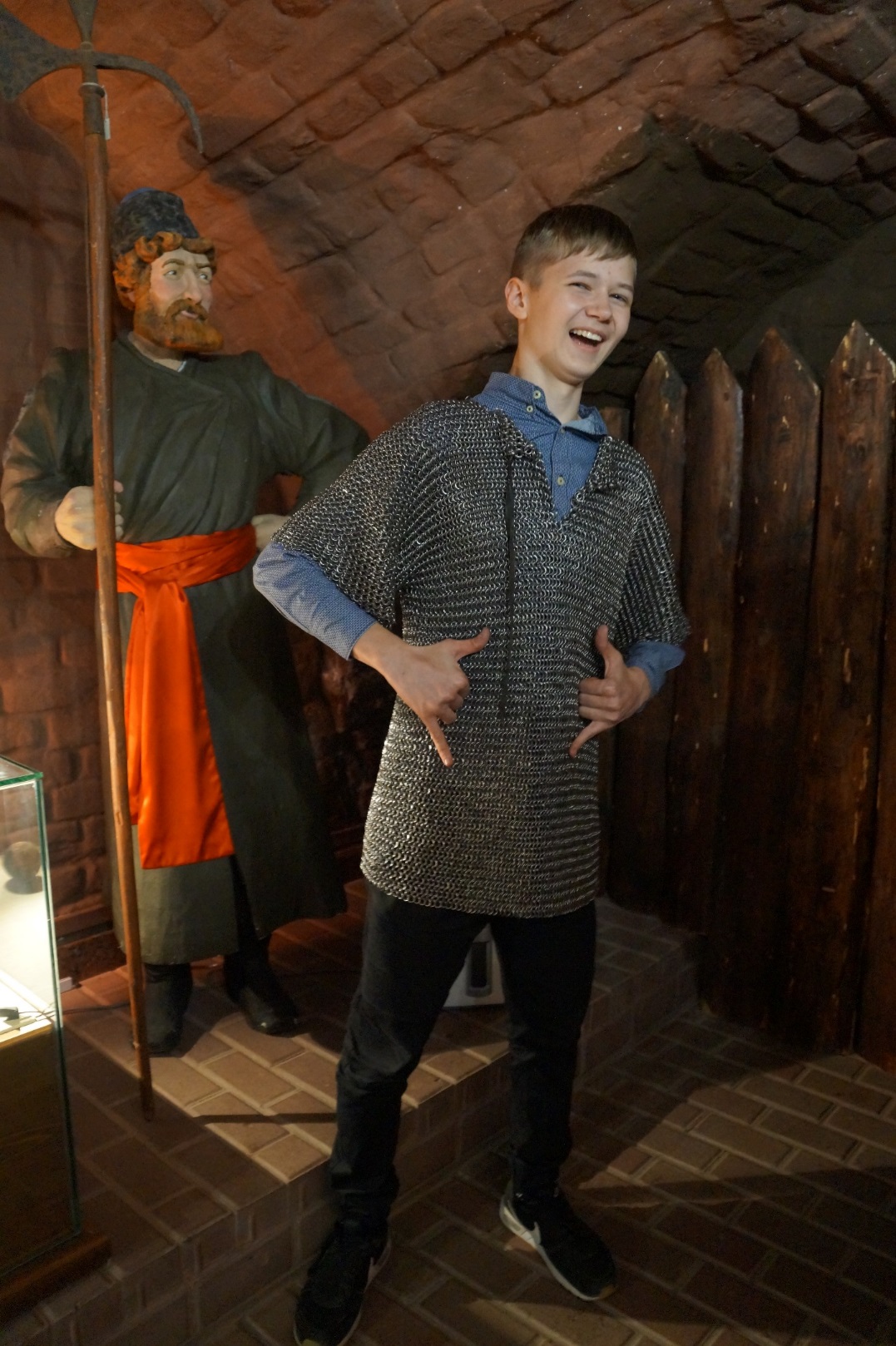  Во дворце наместника примерили кольчугу весом в 18 кг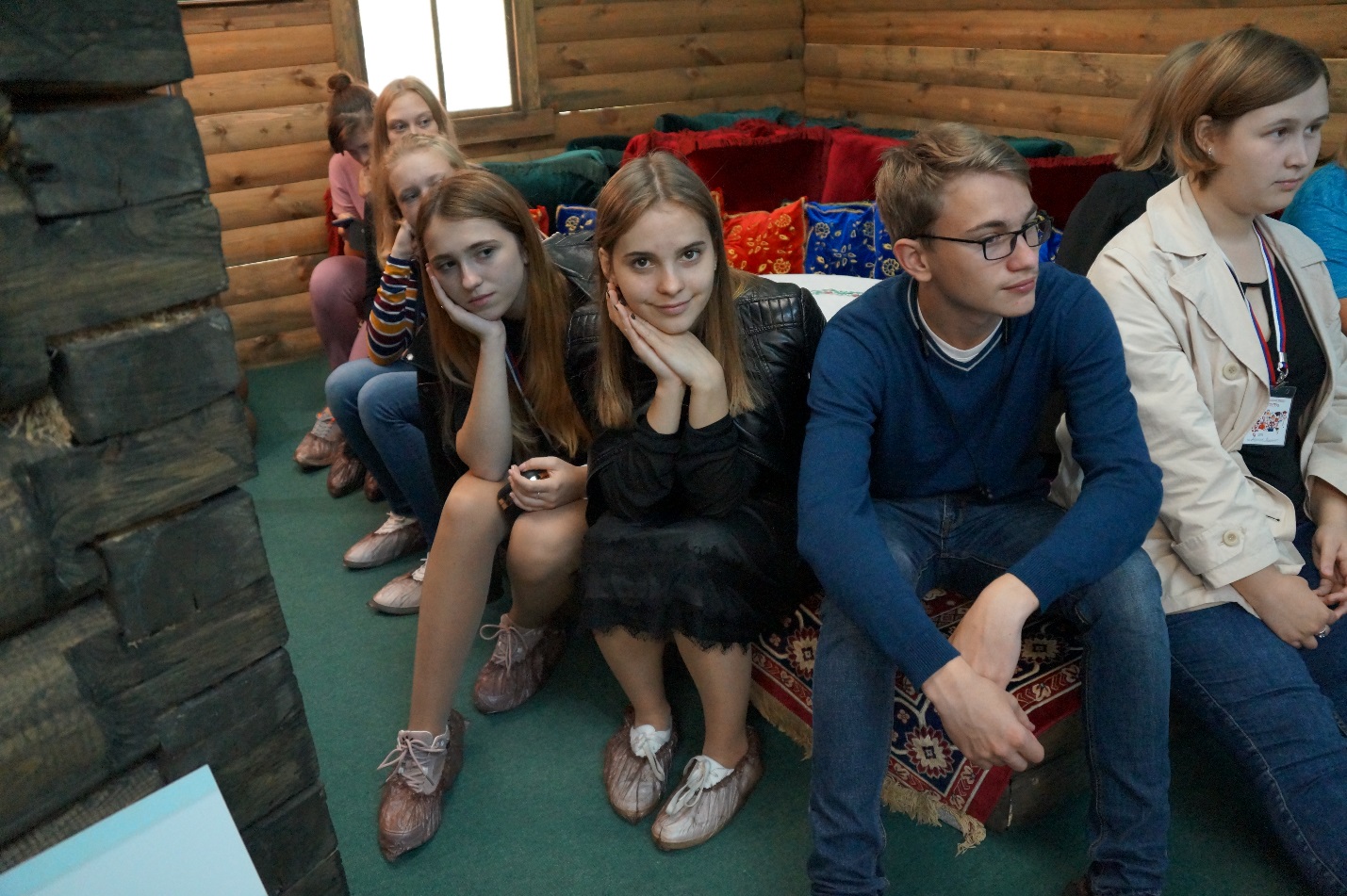  В доме сибирских татар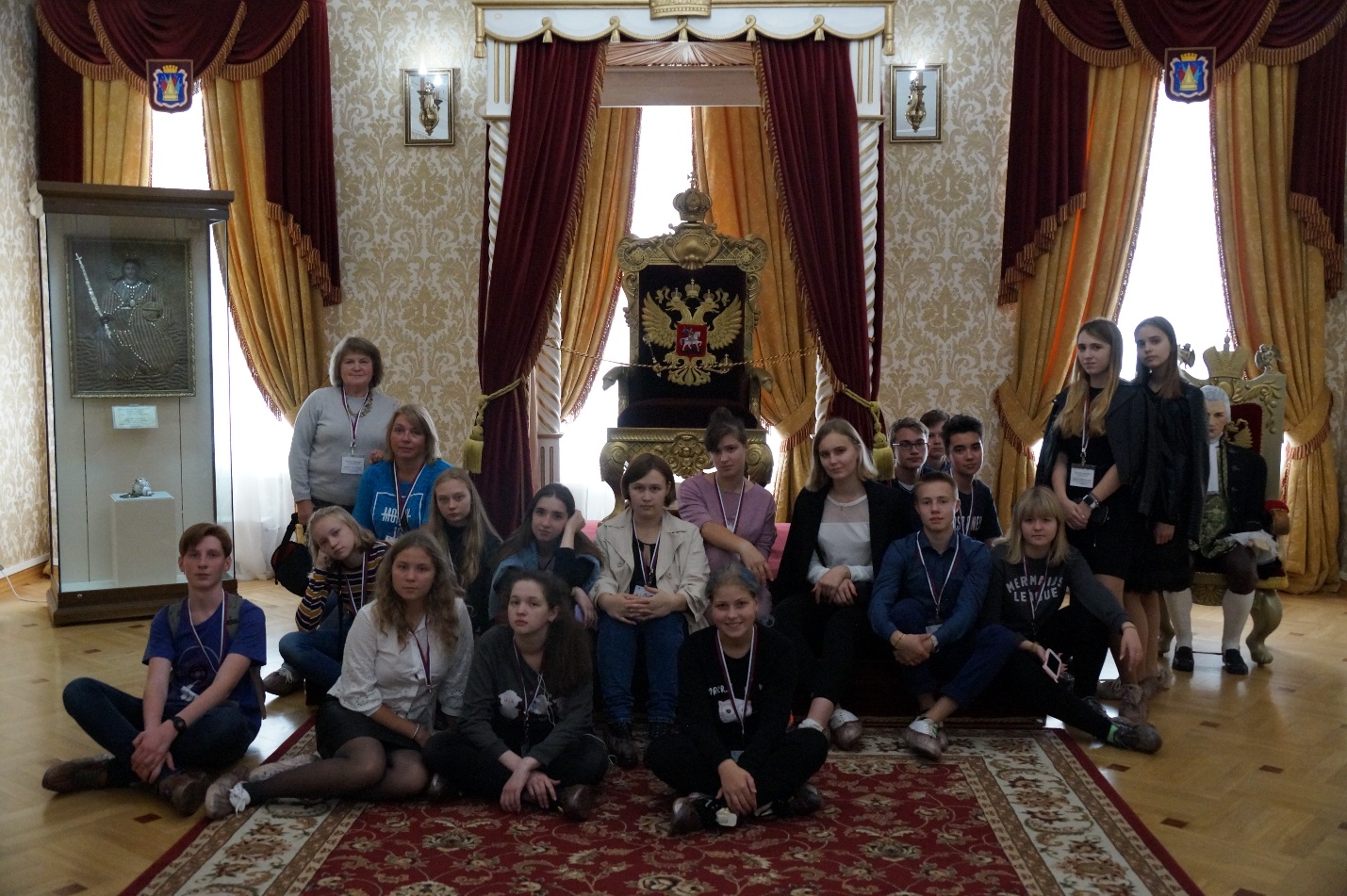 Побывали в тронном зале дворца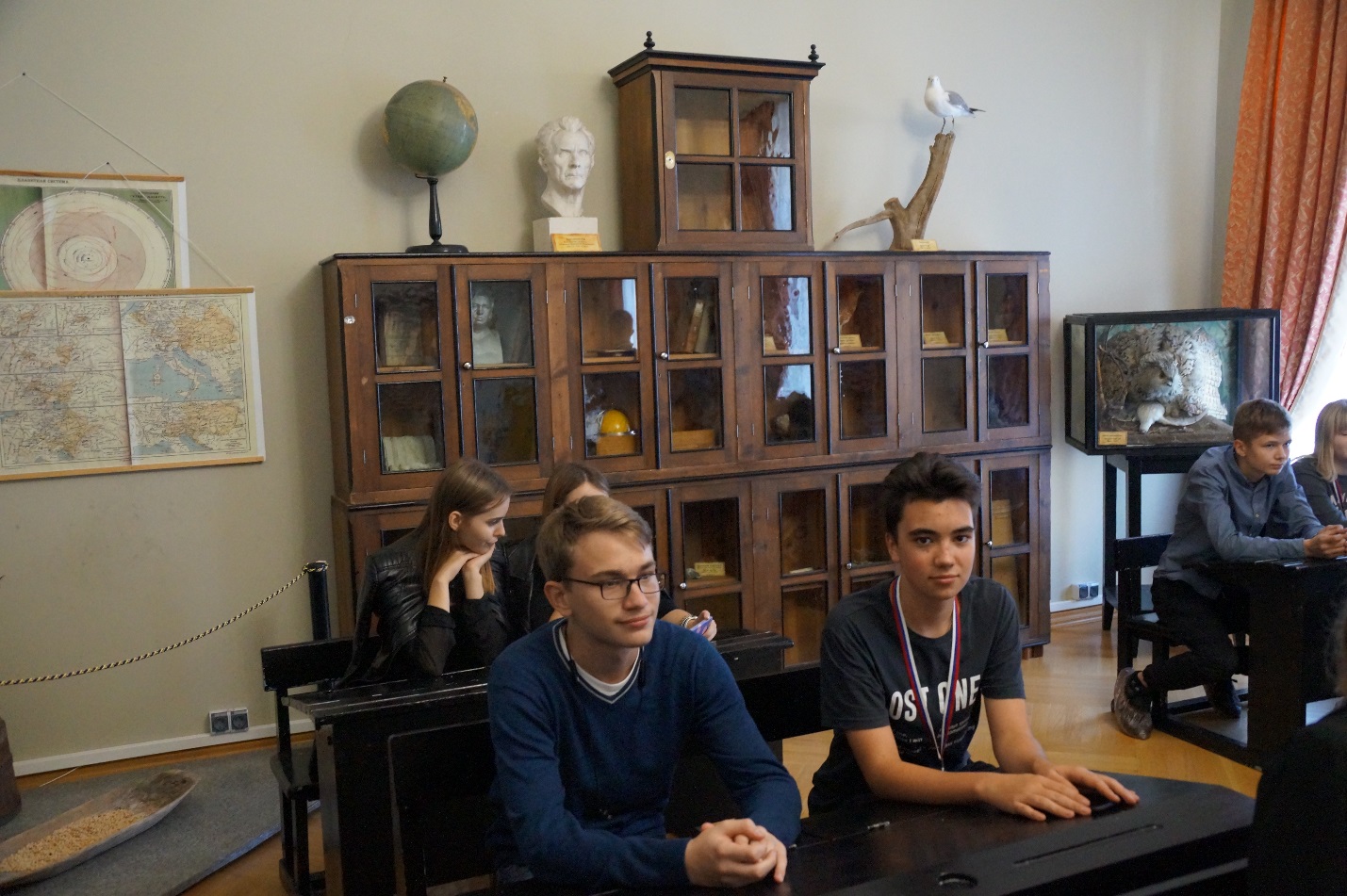  Там же посидели за партами школы где учился Д.И. Менделеев  Такие оценки получал знаменитый химик из города Тобольска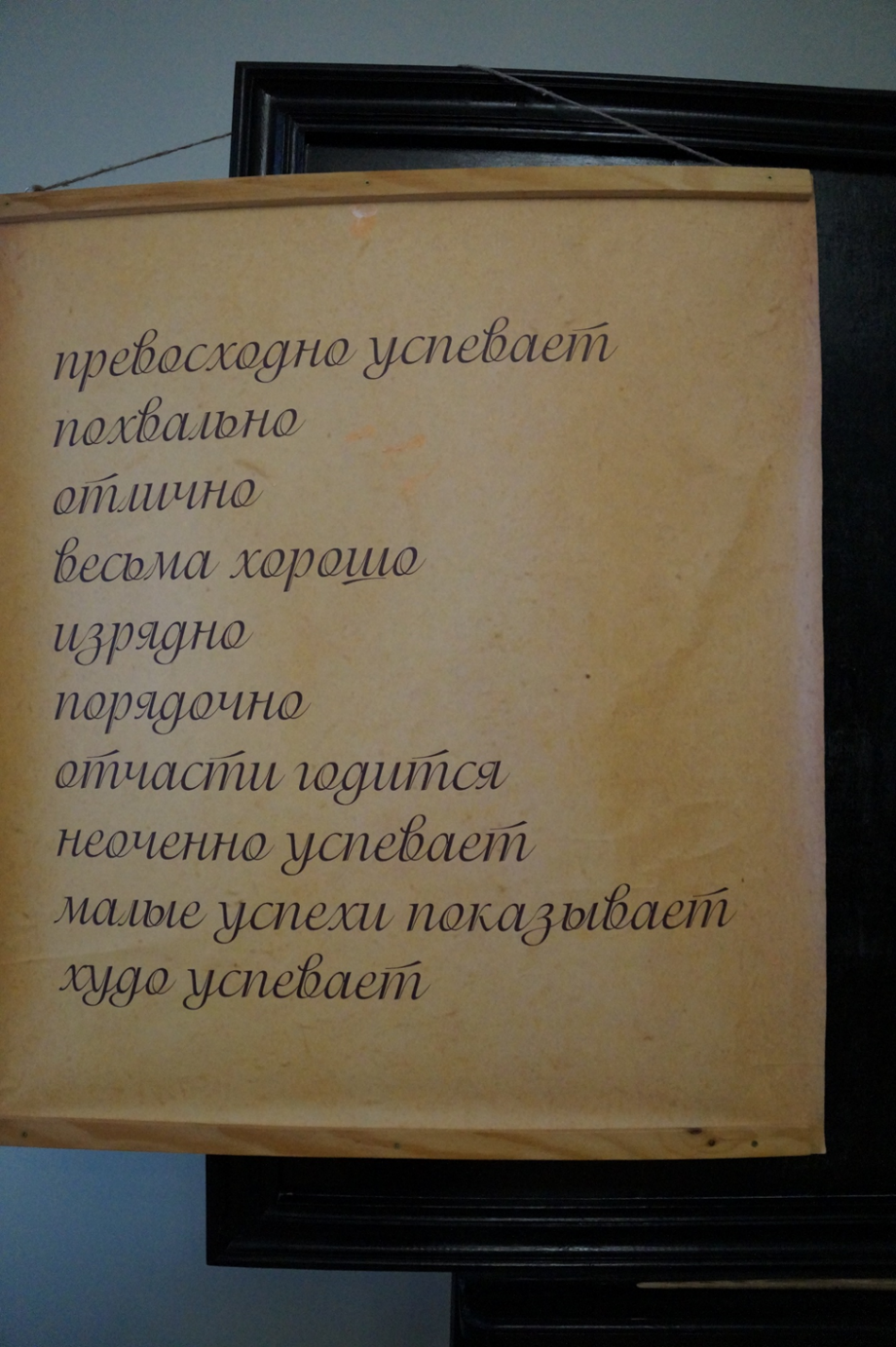 Поездка оставит ребятам впечатления на всю жизнь